VSTUPNÍ ČÁSTNázev komplexní úlohy/projektuMěření drsnosti povrchu zadaných strojních součástí přímou a nepřímou metodouKód úlohy23-u-3/AC53Využitelnost komplexní úlohyKategorie dosaženého vzděláníH (EQF úroveň 3)L0 (EQF úroveň 4)M (EQF úroveň 4)Skupiny oborů23 - Strojírenství a strojírenská výrobaVazba na vzdělávací modul(y)Praktické měření strojírenských součástíKótování, značení drsnostiZkoušky vlastností technických materiálůŠkolaVOŠ, SŠ, Centrum odborné přípravy, Budějovická, Sezimovo ÚstíKlíčové kompetenceKompetence k učení, Kompetence k řešení problémů, Matematické kompetence, Digitální kompetenceDatum vytvoření14. 06. 2019 14:23Délka/časová náročnost - Odborné vzdělávání8Délka/časová náročnost - Všeobecné vzděláváníPoznámka k délce úlohyRočník(y)3. ročníkŘešení úlohyindividuálníCharakteristika/anotaceCílem je, aby žáci určili jednotlivé drsnosti povrchu na výkresech, dokázali vysvětlit postup měření u jednotlivých metod, změřili drsnost povrchu na dané součásti a publikovali výsledky měření pomocí protokolu.JÁDRO ÚLOHYOčekávané výsledky učeníŽák:zdůvodní význam drsnosti povrchu v technické praxipřiřadí k jednotlivým hodnotám drsnosti různé způsoby obráběnívysvětlí postup měření jednotlivými metodamipoužívá různé metody měření drsnosti povrchuinterpretuje výsledky měření pomocí protokoluSpecifikace hlavních učebních činností žáků/aktivit projektu vč. doporučeného časového rozvrhuTeoretická příprava – 2-4 hodinyVlastní měření 2-4 hodinyZpracování protokolu 1-2 hodinyMetodická doporučeníOvěřit, zda si všichni osvojili správně postup měření.Kontrolovat správnost postupu měření.Dbát při opakování měření na možnost duplicitně odevzdávaných protokolů.Způsob realizaceTeoretická příprava – frontální výuka - učebnaVlastní měření – dovednostně-praktické – laboratoř měřeníKontrola protokolu – hodnotící - učebnaPomůckyŽák:PC a SW pro zpracování protokolu – MS WordUčitel a škola:Drsnoměr, optický komparátor, vzorkovnice drsnosti, lupaVÝSTUPNÍ ČÁSTPopis a kvantifikace všech plánovaných výstupůVýstupní protokol měření – Měření drsnosti viz přílohaKritéria hodnoceníÚroveň teoretické části – externí zdroje - 25%Úroveň praktické části – postup vypracování, fotodokumentace, publikace výsledků - 75%Klasifikace100 – 91  190 – 80    279 – 66    365 – 41    40 – 40      5Doporučená literaturaBUMBÁLEK, Leoš. Kontrola a měření: pro SPŠ strojní. Praha: Informatorium, 2009. ISBN 978-80-73330-72-9.Poznámky1) Délka/časová náročnostOdborné vzdělávání:  Obory H 4 hodinyObory L0 a M 8 hodin2) úloha je určena pro řešení:IndividuálnískupinovéÚlohu možné zpracovávat individuálně i skupinově, doporučujeme max. 3 žáky ve skupině. Základní podmínkou je znalost drsnosti povrchu z technické dokumentace a technických materiálůObsahové upřesněníOV RVP - Odborné vzdělávání ve vztahu k RVPPřílohyNavrh-reseni-MD2.docxZadani-MD1.docxMateriál vznikl v rámci projektu Modernizace odborného vzdělávání (MOV), který byl spolufinancován z Evropských strukturálních a investičních fondů a jehož realizaci zajišťoval Národní pedagogický institut České republiky. Autorem materiálu a všech jeho částí, není-li uvedeno jinak, je Daniel Kříž. Creative Commons CC BY SA 4.0 – Uveďte původ – Zachovejte licenci 4.0 Mezinárodní.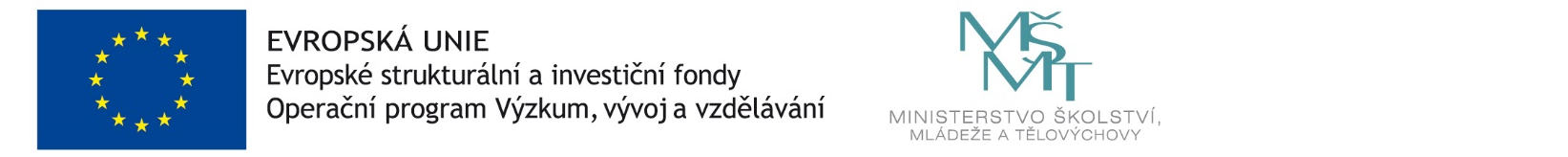 